OLL-jiR2 D R’ U2 R D’ R’ U2 R’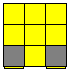 R U R' U R U2 R'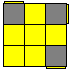 R U2 R2 U' R2 U' R2 U2 R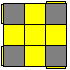 F' (r U R' U') r' F R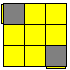  ( R U R' U') M’ U R U' r'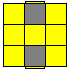 F (R U R' U') F' 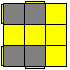 R' (F R U R' U' F') U R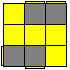 R' U' (R' F R F') U R 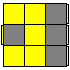 r’ U (r U r’ U’) r y R U’ R’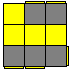 r U r' (R U R' U') r U' r'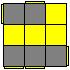 R U2 R2 U' R U' R' U2 F R F'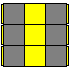 F (R U R' U') R F' (r U R' U') r'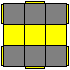 f (R U R' U') f'  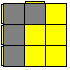 R U B' U' R' U R B R' 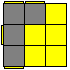 (R U R' U) R U' R' U' (R' F R F') 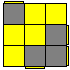 r U R' U R U' R' U R U2 r' 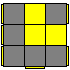 F R U R' U' R U R' U' F' 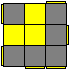 R B’ R2 F R2 B R2 F’ R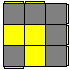 F R U' R' U' R U R' F' 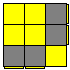 r U2 R' U' R U' r' 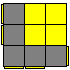 r U R' U R U2 r'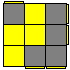 r R2 U’ R U’ R’ U2 R U’ r’ R 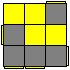 R U R' y R' F R U' R' F' R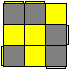 (R' F R F') R U2 R' U’ (F’ U’ F) 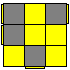 R U R' U R U' R' U R U' R' U' (R' F R F')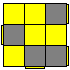 M U (R U R' U') M2 (U R U' r')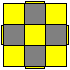 M U (R U R’ U’) r R2 F R F’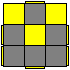 (f R U R' U' f') U' (F R U R' U' F')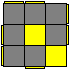 (F R U R' U' F') (f R U R' U' f') 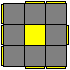 R' U' R U' R' U2 R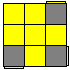 R U2 R' U' R U R' U' R U' R'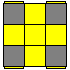 (r U R' U') r' F R F'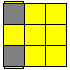 M' U M U2 M' U M 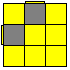 (R U R' U') (R' F R F')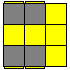 L (F' L' U' L U F) U' L'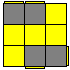 (R U R' U') x D' R' U R U' D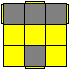 l U' (l' U' l U) l' y L' U L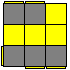 l’ U’ l (L’ U’ L U) l’ U l 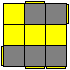 R' U' R U' R' U y' R' U R B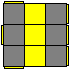 F (U R U' R') (U R U' R') F'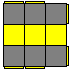 F' (U' L' U L) F  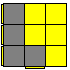 R' U' (F U R U' R' F') R 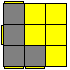  (R' U' R U') R' U R U R B' R' B 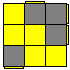 r' U' R U' R' U R U' R' U2 r 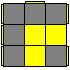 R' U' l' U R U' R' U R U' x' U R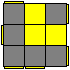 R' F R2 B' R2 F' R2 B R'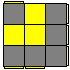 R U2 R2' F R F' R U2 R' 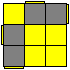 r' U2 R U R' U r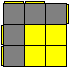 r' U' R U' R' U2 r 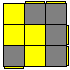 r' R2 U R' U R U2 R' U r R' 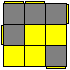 (R’ U’ R) y’ x’ (R U’ R’) F (R U R’)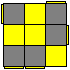 R2' U R' B' R U' R2' U R B R' 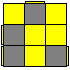 (R’ F R F’) (R’ F R F’) (R U R’ U’) R U R’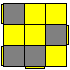 R U R' U (R' F R F') U2 (R' F R F)' 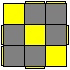 R U2' R2' F R F' U2 M' U R U' r'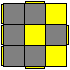 (f R U R' U' f') U (F R U R' U' F’) 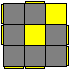 R U2 (R2' F R F') U2' (R' F R F')
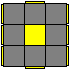 